CREW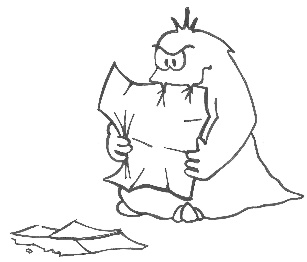 Additional Passenger Details (if applicable)CarIN COMPANY WITH Please indicate if you wish to run in proximity to a fellow tour crew/car.EMAIL to be used for event correspondence / communication wherever possible.Please tick here if you require acknowledgement of entry and final instructions by post. How did you hear about the tour? Flyer / CCC Website / Facebook / Friends / Other (please state) ____________________How information about you will be usedThe information you give us will be used to administer your participation on the Tour. This can include publishing details and photos of you and your car on the Tour website and social media e.g. in entry lists. We would also like to send you emails about other events run by the club or events the club is invited to. If you are happy to receive these emails, please tick this box. You can withdraw this permission at any time or request the club’s full privacy policy by contacting the Secretary of the Meeting by email or at the address below. ENTRY FEEPayment MethodAll cheques to be made payable to “Coalville Car Club”. Please do not post cash payments.Bank reference (if applicable): ____________________Bank Payment DetailsAccount Name: 	Coalville Car Club Bank Name: 		National Westminster Bank Plc Sort Code: 		60-14-10 Account Number:	62177176 Please send the completed and signed entry form and, if applicable, a cheque for the appropriate fee to:Charnwood Classic Tour, c/o 13 Avon Road, Melton Mowbray, LE13 0EJ or Email to tour@coalvillecc.org.ukThe event will be held under the General Regulations of Motorsport UK, incorporating the provisions of the International Sporting Code of the FIA, the Supplementary Regulations & any written instructions that the organisers may issue for the event.Queries?Email: tour@coalvillecc.org.ukPhone: Charlie Francis 07890 019 324DECLARATIONI declare that I have read the Supplementary Regulations for this event and agree to be bound by them. That I am physically and mentally fit to take part in the event and I am competent to do so. I acknowledge that I understand the requirement to “sign on” under the Motorsport UK disclaimer. I declare that the use of the vehicle hereby entered will be covered by insurance as required by the law which is valid for such part of this event as shall take place on roads as defined by the law. I declare that the vehicle entered is registered, taxed, has a valid MOT certificate (where applicable) and is roadworthy as required by law.Indemnity: In consideration of the acceptance of this entry I agree that neither any one of or any combination of Motorsport UK and its associated clubs, the organisers, the track owners or other occupiers, the promoters and their respective officers, servants, representatives and agents (the “Parties”) shall have any liability for loss or damage which may be sustained or incurred by me as a result of participation in the event including but not limited to damage to property, economic loss, consequential loss or financial loss howsoever caused. Nothing in this clause is intended to or shall be deemed to exclude or limit liability for death or personal injury. To the fullest extent permitted by law I agree to indemnify and hold harmless each of the Parties in respect of any loss or damage whatsoever and howsoever arising from my participation in this event.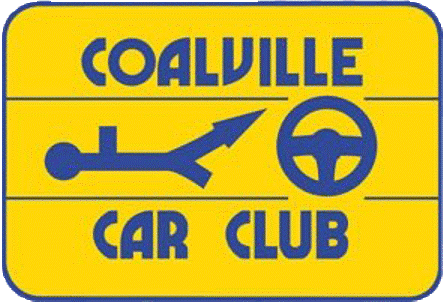 Charnwood Classic TourSunday 24th September 2023ENTRY FORMDriver/Entrant  Next of Kin NameAddressAddressPost CodeTelephoneTelephone (Mobile)Driver Dietary Requests?Passenger 1 (Navigator)Passenger 1 Dietary Requests?Passenger 1 Dietary Requests?Passenger 1 Next of KinPassenger 1 Next of KinUnder 18? Passenger 2Passenger 2 Dietary Requests?Passenger 2 Dietary Requests?Passenger 2 Next of KinPassenger 2 Next of KinUnder 18?Passenger 3Passenger 3 Dietary Requests?Passenger 3 Dietary Requests?Passenger 3 Next of KinPassenger 3 Next of KinUnder 18?MakeMakeModelModelYear of ManufactureReg. No. Reg. No. Colour Charnwood Classic TourSunday 24th September 2023ENTRY FORMCar and crew of two @ £50.00£Additional passenger(s) @ £12.50 per person£Total£Please tick one onlyChequeCashBank PaymentSignedNameDate